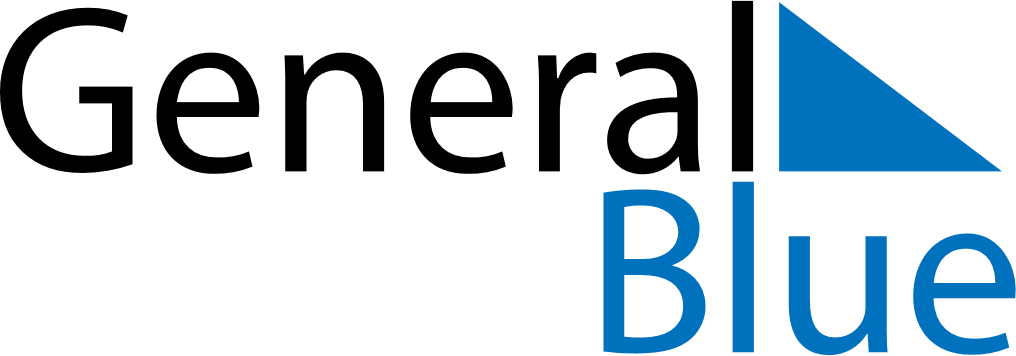 April 2023April 2023April 2023San MarinoSan MarinoSUNMONTUEWEDTHUFRISAT1Inauguration Ceremony23456789101112131415Easter SundayEaster Monday161718192021222324252627282930